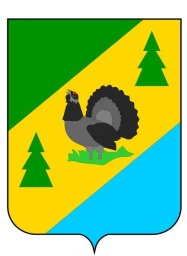 РОССИЙСКАЯ ФЕДЕРАЦИЯИРКУТСКАЯ ОБЛАСТЬАЛЗАМАЙСКОЕ МУНИЦИПАЛЬНОЕ ОБРАЗОВАНИЕАДМИНИСТРАЦИЯПОСТАНОВЛЕНИЕ № 168г. Алзамайот 14 октября 2022 г. О мерах по обеспечению безопасности населения на водоёмах, расположенных на территории Алзамайского муниципального образования в зимне-весенний период 2022-2023 годов	В целях исполнения полномочий по осуществлению мероприятий по обеспечению безопасности людей на водных объектах, в соответствии с пунктом 26 статьи 14 Федерального закона от 06.10.2003 № 131-ФЗ «Об общих принципах организации местного самоуправления в Российской Федерации», руководствуясь Постановлением Правительства Иркутской области от 08.10.2009 № 280/59-пп «Об утверждении Правил охраны жизни людей на водных объектах в Иркутской области», для снижения риска возникновения чрезвычайных ситуаций  в зимне-весенний период 2022-2023 годов, руководствуясь статьёй 47 Устава Алзамайского муниципального образования, администрация Алзамайского муниципального образования:	 ПОСТАНОВЛЯЕТ:1.  Запретить выход и передвижения людей по льду на водных объектах, расположенных на территории Алзамайского муниципального образования с начала ледостава и до образования ледяного покрытия толщиной не менее 20 см, а также в период вскрытия ледового покрова.2. Запретить на весь зимне - весенний период 2022-2023 годов выезд автомототранспортных средств, а также тракторов, снегоходов и другого транспорта, принадлежащего юридическим и физическим лицам, на лёд водоёмов Алзамайского муниципального образования. 3. Информировать население о порядке выхода на лёд водоёмов и выполнении мер безопасности при нахождении на льду, а также о запрете выхода граждан на ледовое покрытие водных объектов.4. Рекомендовать руководителям общеобразовательных и культурных учреждений провести разъяснительную работу среди детей и подростков, а также руководителям предприятий и организаций независимо от форм собственности, расположенных на территории Алзамайского муниципального образования, довести настоящее постановление до трудовых коллективов и принять меры, направленные на предотвращение случаев гибели людей на водоемах в зимнее – весенний период 2022-2023 годов.5. Настоящее решение подлежит официальному опубликованию в газете «Вестник Алзамайского муниципального образования» и размещению на официальном сайте Алзамайского муниципального образования www.alzamai.ru.6. Контроль за исполнением настоящего распоряжения оставляю за собой.Глава Алзамайского муниципального образования                                                                                  А.В. Лебедев